PASCOE VALE SPORTS CLUBInc. A0002634SABN: 70 173 791 487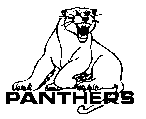 ANNUAL GENERAL MEETING Thursday 23rd October 2014Time: 7.30 pm Venue: Clubrooms Raeburn Reserve Pascoe Vale
NOTICE OF ANNUAL GENERAL MEETINGAll members are hereby advised that the Annual General Meeting of the Pascoe Vale Sports Club Incorporated will be held on the above date. All positions will be declared vacant. Positions to be filled:PV Sports Club Executive - President, Vice President, Secretary, Treasurer.PV Football Committee     - President, Vice President’s, Secretary,                                                Treasurer, Committee Portfolio members.PV Cricket Committee       - President, Vice President’s, Secretary, (To be ratified)                      Treasurer, Committee Portfolio members.
Nominations to the Club Secretary by 16th October 2014.PO Box 619 Pascoe Vale Vic 3044
---------------------------------------------------------------------------------------------------------------------------------------PASCOE VALE SPORTS CLUB INC. NOMINATION FORMwe hereby nominate……………………………………………………………..for the position Of………………………………………
in the election to be held at the 2014 Annual General Meeting of the Pascoe Vale Sports Club.Nominated by…………………………………………………………………….Signature…………………………………Seconded by…………………………………………………………………….Signature…………………………………I agree to accept the nomination for the above position.Nominee’s Signature………………………………………………………………………………..dated…./…./…...